Сумська міська радаВиконавчий комітетРІШЕННЯВід                           №              У зв’язку з систематичними порушеннями умов Договору про організацію перевезення пасажирів на міських автобусних маршрутах загального користування в м. Суми від 10.03.2017 р. № 95/26-17, а саме п. 2.3.3. п.2.3.14,  що підтверджується актами № 12 від 03.07.2018, № 13 від 06.07.2018, № 16 від 11.07.2018, складеними відділом транспорту, зв’язку та телекомунікаційних послуг Сумської міської ради під час проведення перевірок дотримання умов Договору про організацію перевезення пасажирів на міських автобусних маршрутах загального користування в м. Суми, та копіями сторінок сайту gps.sumy.ua., беручи до уваги численні скарги мешканців на роботу автобусів маршруту № 6 «Хіммістечко – Ковпака», відповідно до статті 7 Закону України «Про автомобільний транспорт», пункту 53 постанови Кабінету Міністрів України від 03.12.2008 № 1081 «Про затвердження Порядку проведення конкурсу з перевезення пасажирів на автобусному маршруті загального користування та пункту 4.8 Договору про організацію перевезення пасажирів на міських автобусних маршрутах загального користування в м. Суми від 10.03.2017 р. № 95/26-17, керуючись підпунктом 12 пункту «а» статті 30, частиною 1 статті 52 Закону України «Про місцеве самоврядування в Україні», виконавчий комітет Сумської міської радиВИРІШИВ:1. Достроково розірвати Договір № 95/26-17 від 10.03.2017 (маршрут № 6 «Хіммістечко – Ковпака») про організацію перевезення пасажирів на міських автобусних маршрутах загального користування в м. Суми укладений з фізичною особою – підприємцем Масюк Тетяною Олексіївною в зв’язку з систематичним порушенням його умов.Відділу транспорту, зв’язку та телекомунікаційних послуг Сумської міської ради (Яковенко С.В.) вирішити питання обслуговування даного маршруту за тимчасовим договором до проведення конкурсу на перевезення.Дане рішення набирає чинності з моменту прийняття.Міський голова								       О.М. ЛисенкоГіценко, 700-667Розіслати: Яковенко С.В., ФОП Масюк Т.О.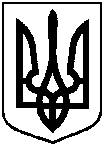 Про дострокове розірвання Договору № 95/26-17 від 10.03.2017 про організацію перевезення пасажирів на міських автобусних маршрутах загального користування в м. Суми з фізичною особою – підприємцем Масюк Тетяною Олексіївною